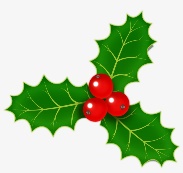 Welcome to our December issue.  As ever please pay attention to 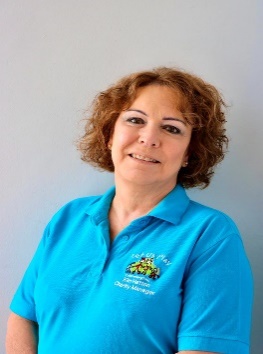 each sessions instructions.  We are getting a number of families who get mixed up and try and book onto sessions that for various reasons they are not suitable for.  I am going to put compass sessions back into date order with the rest of the sessions, but background colour them blue. Compass is the ones most confusion exists around. Remember year 7 or above with a WV postcode, no siblings. Just to add to confusion Winter Funland will have places for none compass children. This issues bookings date is Monday 7th November.  Bookings close at midnight on the 6th.  Can we have meal orders with bookings please.  Volunteers are welcome on the Compass night out, but places must be booked asap. We are collecting tombola prizes but we could do with them asap as most of the tombola’s are finished by the first week in December. I could also do with some volunteers on the evening of Friday 26th November for the Bilson light switch on.   Not sure of times we can confirm later. Warning it can be very cold and toilets aren’t easily available.  Special shout out to Grantham Yorke Trust for funding much of the Autumn playscheme.  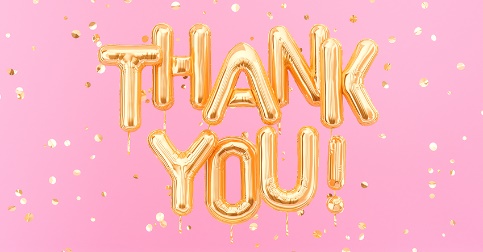 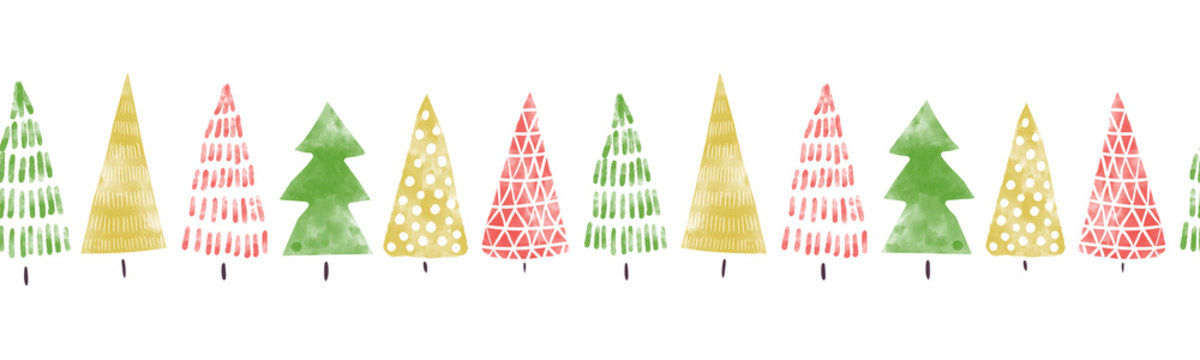 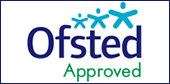 The Parents GroupThe parents group is open to one person from any family who is a member of Let Us Play.  The funding for it and our ethos is very much about friendships with others who understand.  You certainly don’t have to be talented to attend the craft activities, and you must never be worried about attending by yourself.  It’s a big friendly bunch. 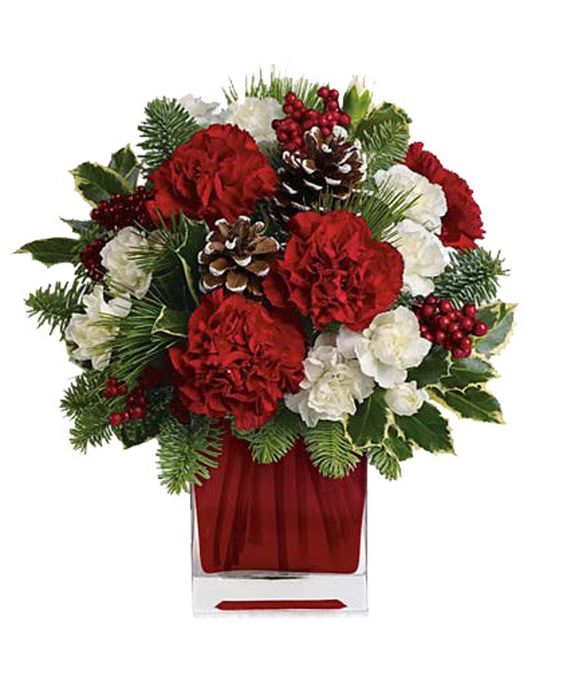 Wednesday 1st DecemberXmas lunch (buffet) and Flowers 11am – 1:30pmOffice, 7 Shaw Park Business Village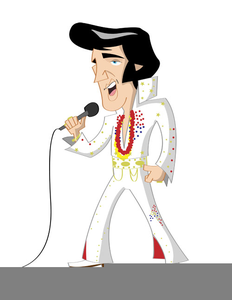 Friday 17th December,  Christmas Night Out, meeting at 6:45, Elvis cabaret followed by discoThe Goodyear Pavillion  Ballroom.   Glitz & Sparkle required.  Priority to regular attenders.  One place per family, however extra places maybe available will depend on bookings and perhaps cancellations.  Does not include drinks.  Please note main is Turkey unless you book something else in advance. Starter Homemade Cream of Vegetable Soup (V) Served with crusty Roll & ButterPavilion Melon & Prawns Sweet Honey Melon & succulent Prawns in a rich Marie Rose Sauce, on a bed of mixed leavesTrio of Cheeses with Cranberry (V) Golden breaded Brie, Camembert & Mozzarella served on a bed of mixed leaves with a Port & Cranberry dip MainCourse Roast Norfolk Turkey Served with Pigs in Blankets & Seasoning New EnglandSalmon – By Pre-order Only Poached Fillet of Salmon on a bed of buttered Leeks, topped with rich Cheese Sauce Homemade Vegetable Curry & Turmeric Rice (V) (Vegan) – By Pre-order OnlyAll Served with Baby Roast Potatoes, Baton Carrots and Baby SproutsDessert Traditional Christmas Pudding (V) Served with Brandy SauceWhite & Dark Chocolate Cheesecake (V) Chocolate Biscuit base, topped with contrasting White & Dark Chocolate Cheesecake Lemon Meringue Pie (V) Sweet Shortcrust Pastry, filled with tangy Lemon Curd finished with soft MeringueAll served with Double Cream  to Finish (Coffee or Tea is included but will be available from Refreshment Stations around the room if required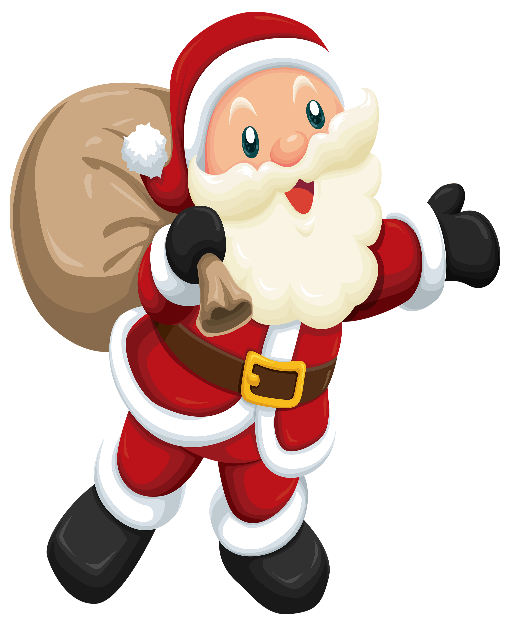 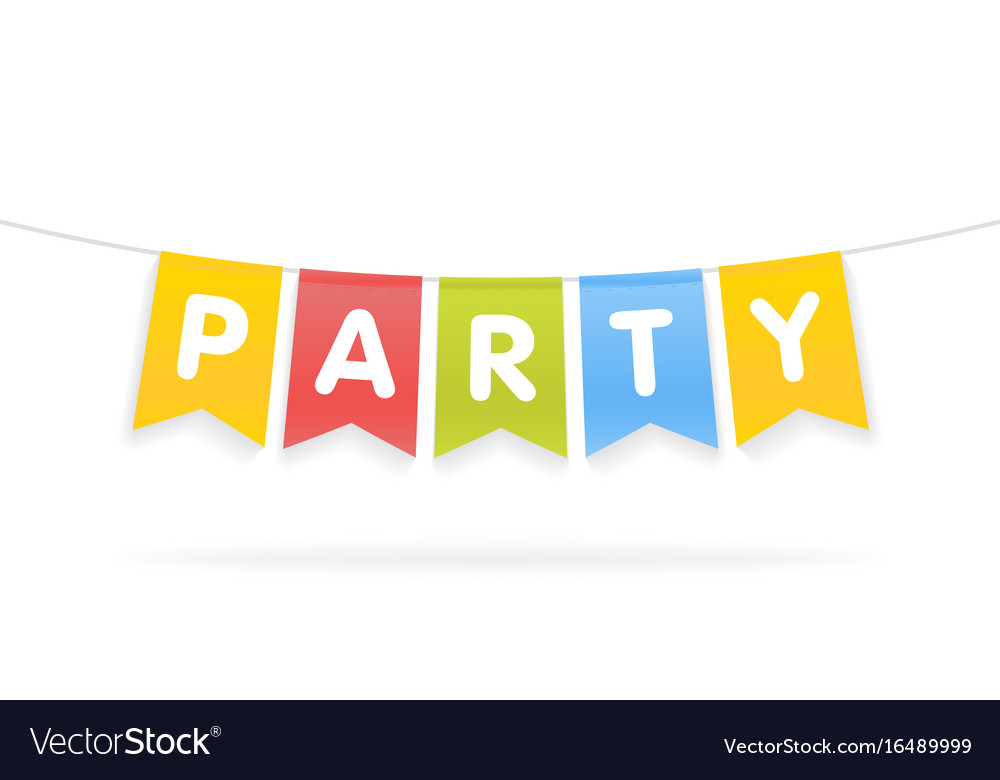 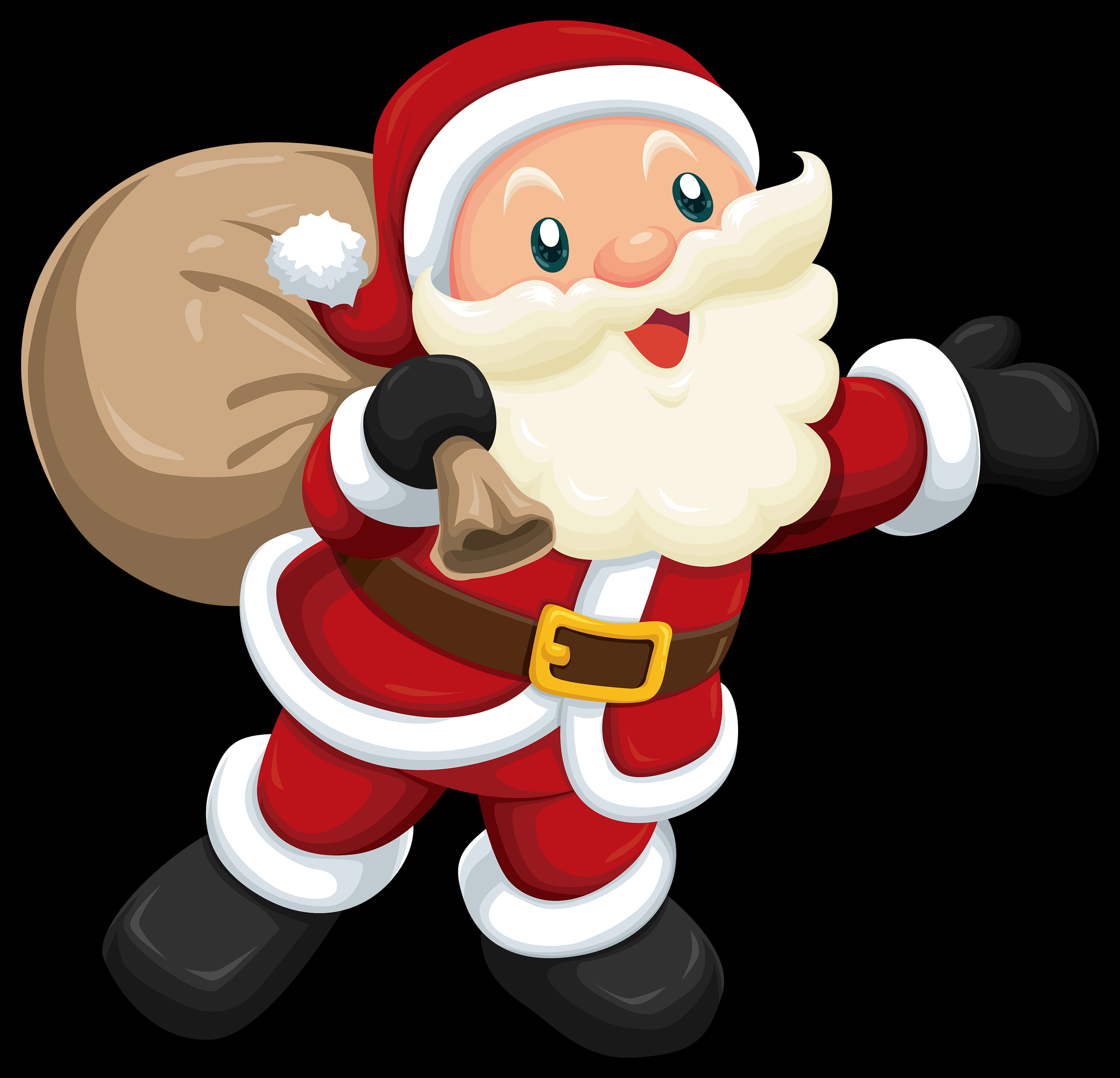 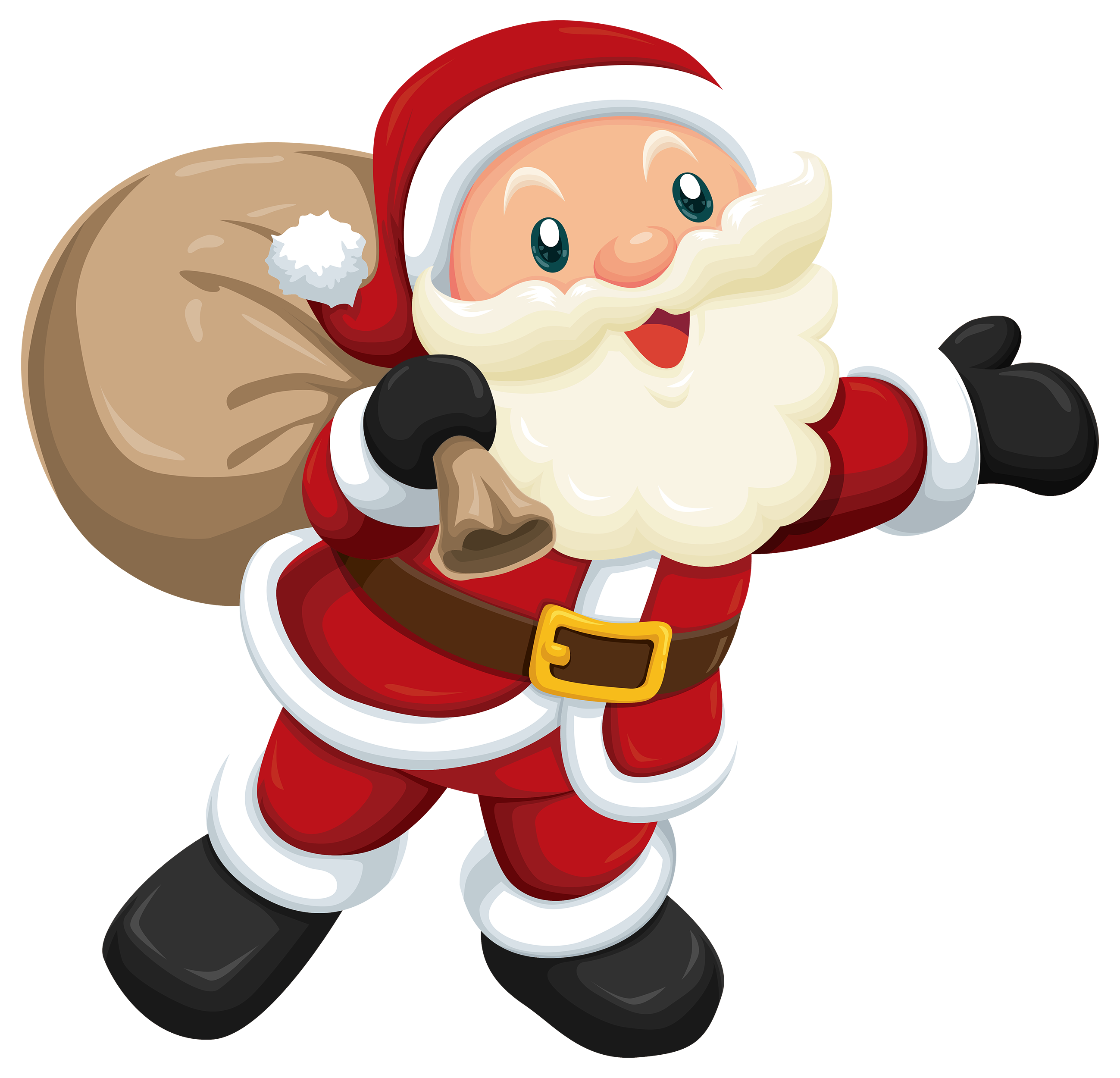 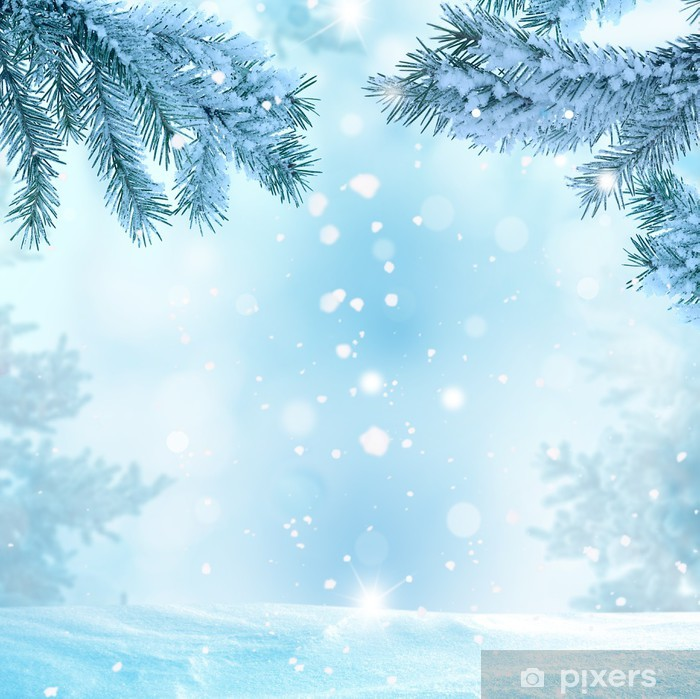 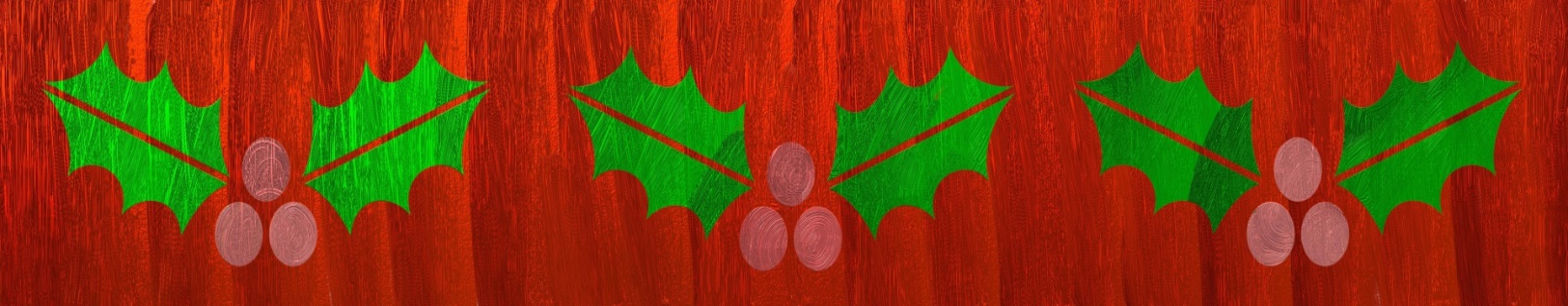 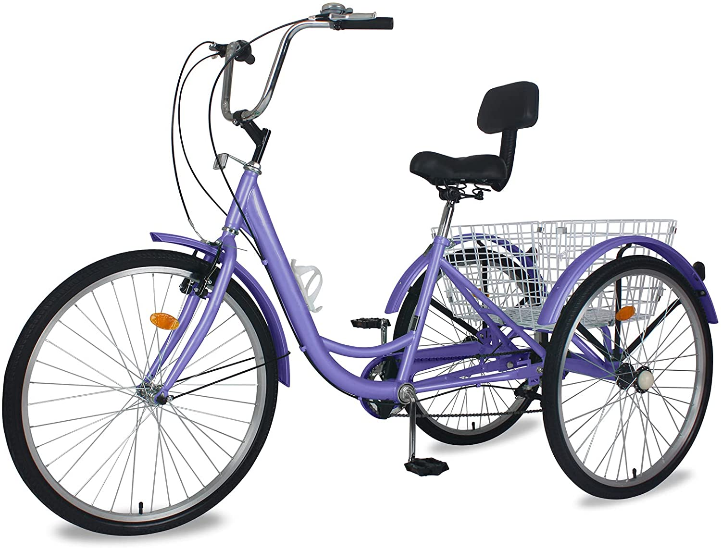 Cycling on Monday nights.   The last cycling session of 2021 is on Monday 13th December.  Cycling will restart on Monday 17th January 2021.  If you want a place please speak to Claire.  Also can our regular cyclist note that due to a big televised darts event there is unlikely to be any cycling in February.  The exact dates are still to be confirmed. ___________________________________________________I have been contacted by a local group who would like to do some volunteering for a family that could do with a day’s gardening to improve their outdoor space for their children.  If you would like to discreetly tell Claire, then we can pass your details on.  This group are not connected to Let Us Play, but we can vouch for their honesty and integrity.  Any costs for materials would have to be met by yourselves, its simply labour only. 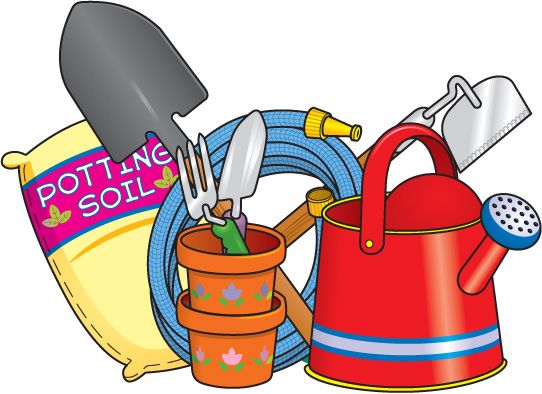 One final note please try and remember if you have a place allocated for Arty Saturday on 13th November.  There was a misprint in the last newsletter regarding the date.  We are having a visit from the queen’s lieutenancy about awarding LUP a special status award. He would like to speak to parents, and we are very excited about the visit. 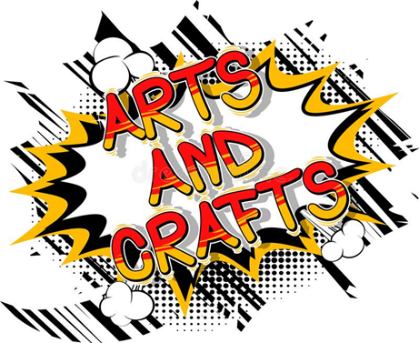 October half Term, Just a few pictures………………..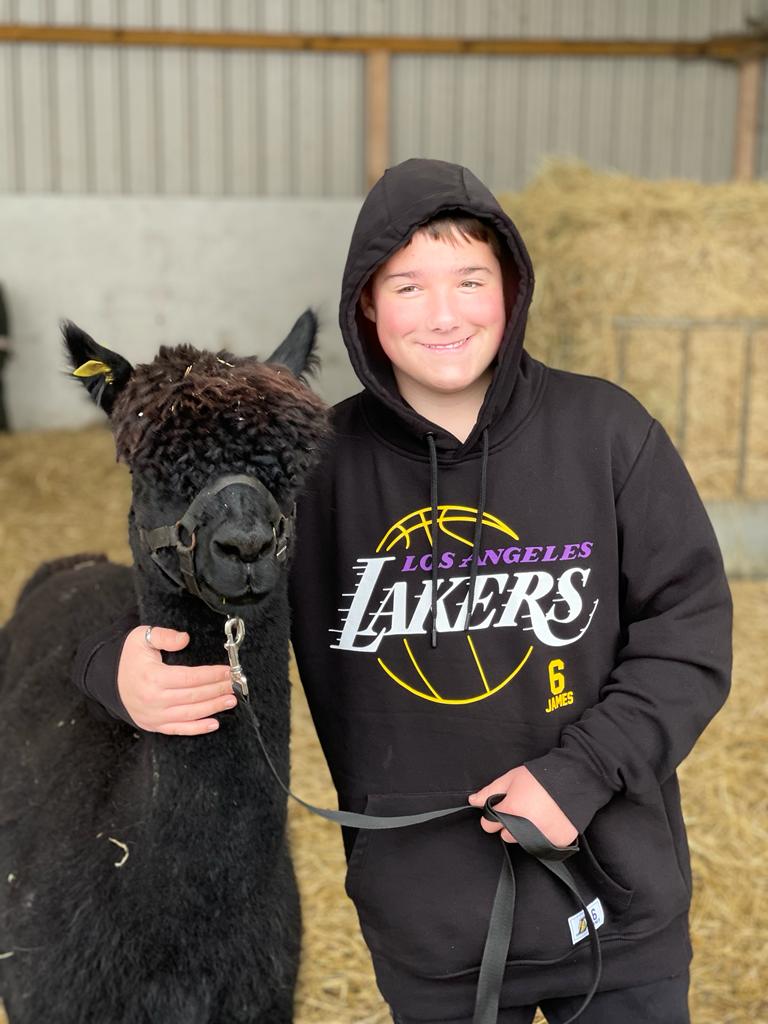 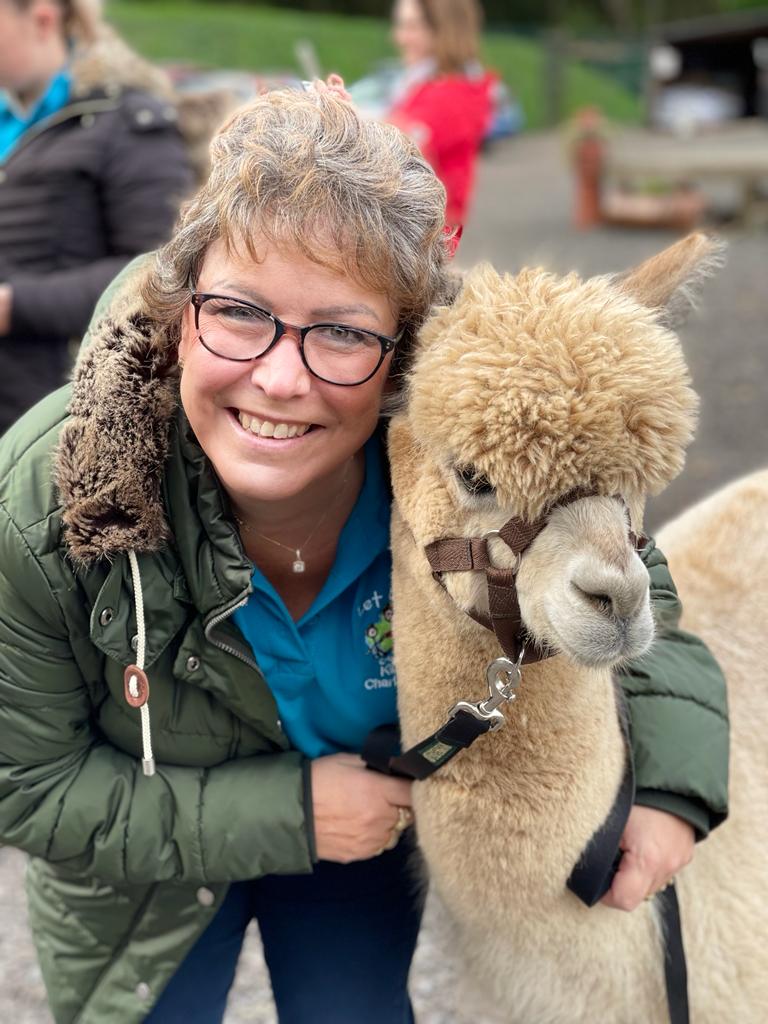 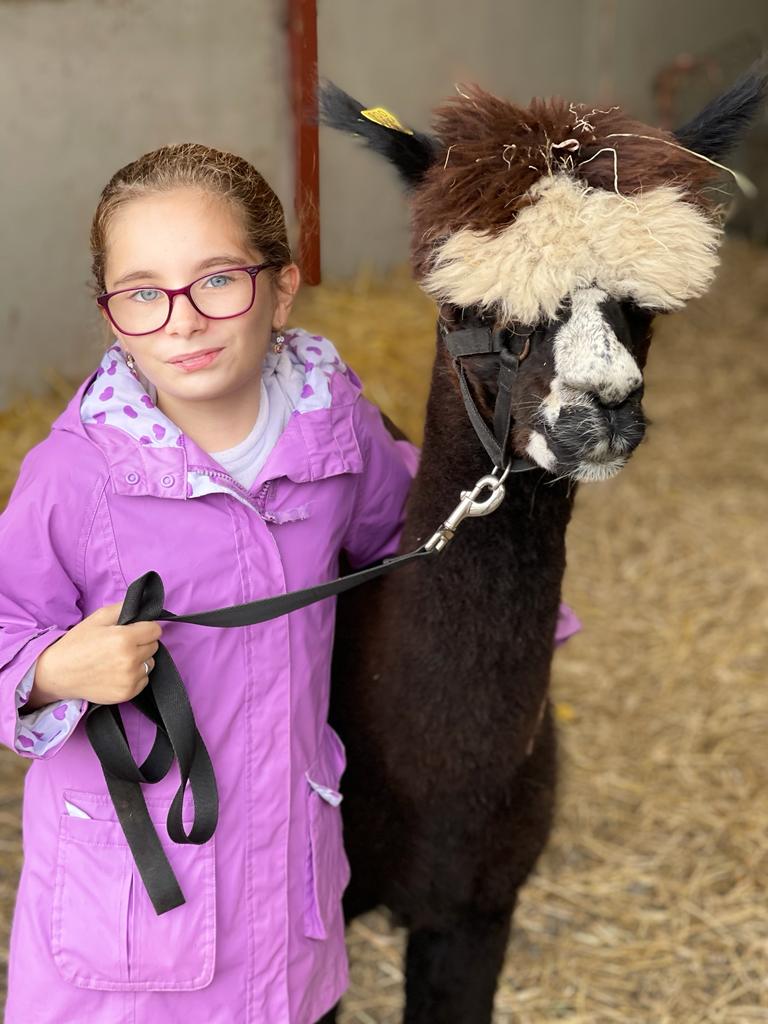 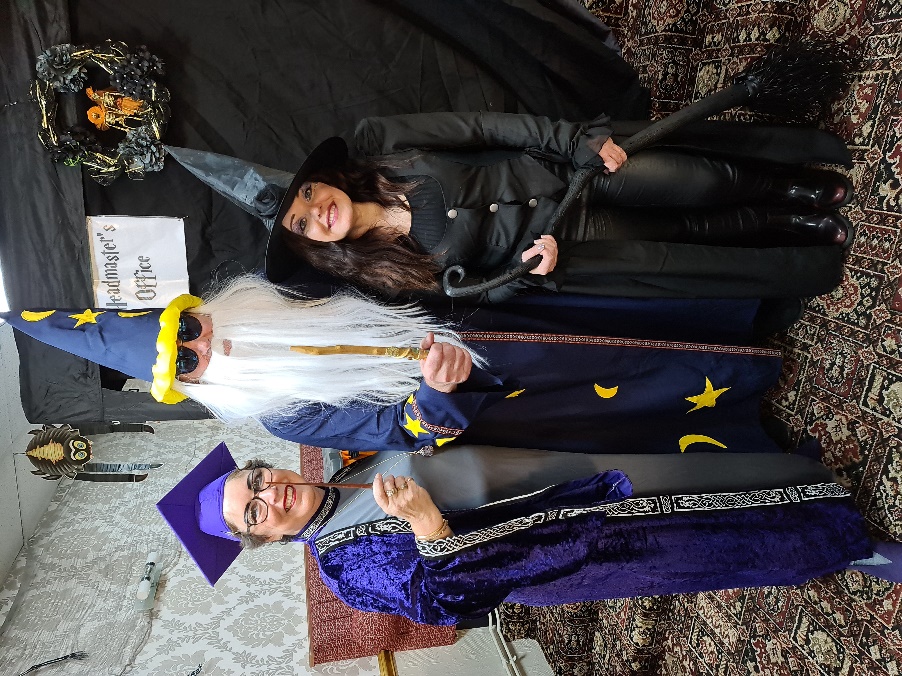 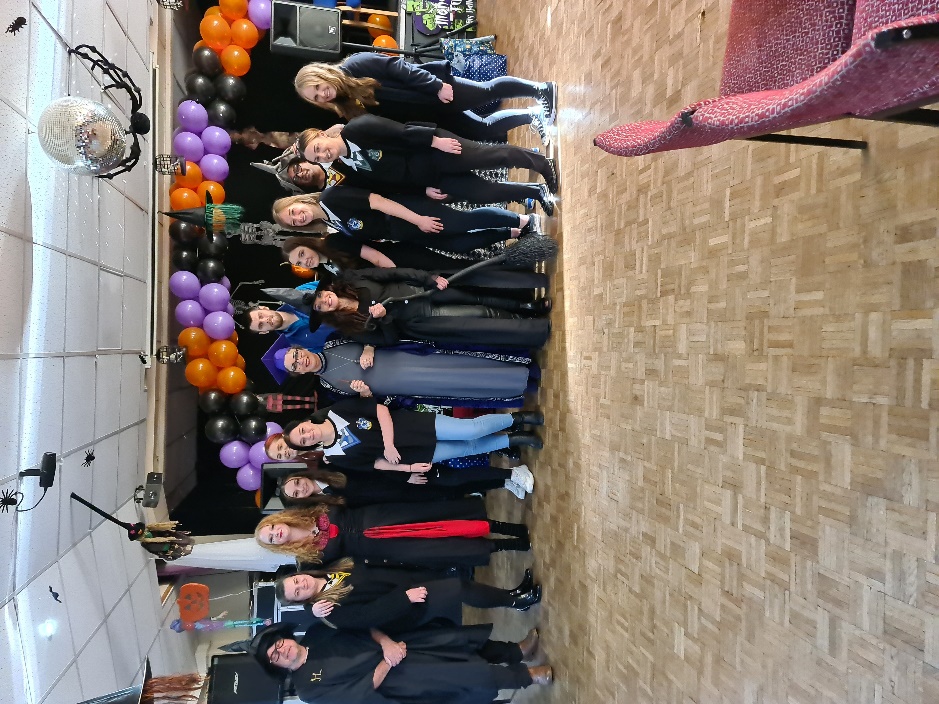 For children with special needs and disabilities and their siblings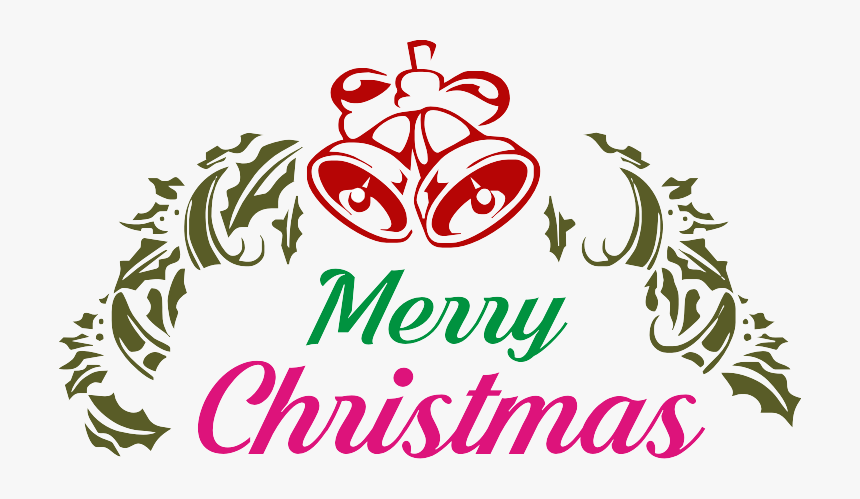 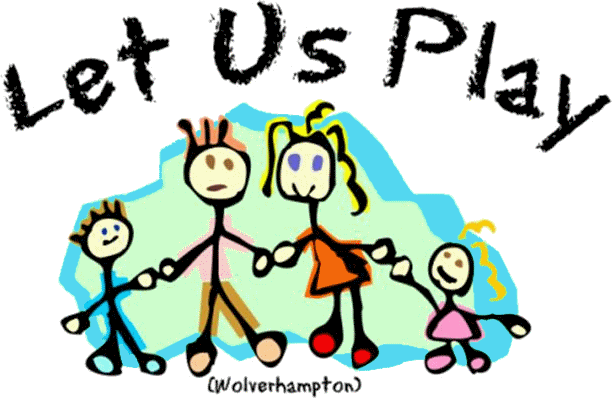 Saturday 20th NovemberChristmas Crafting2 sessions9:30 – 12:30 &1:30 – 4:30LUP office7 Shaw Park Business VillageWV10 9LE5 – 19 yearsAssorted Christmas Crafting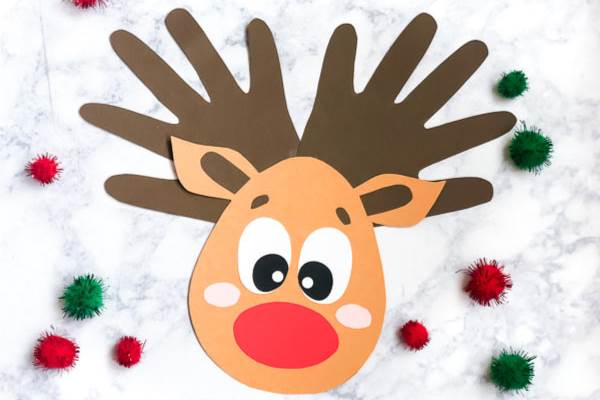 1:1 place on each sessionWednesday 8th DecemberCompass Christmas Meal Out6:30 – 8:30The Two GreensOld Hill, Tettenhall, Wolverhampton WV6 8QBPlease pre book your menu choice with Claire asap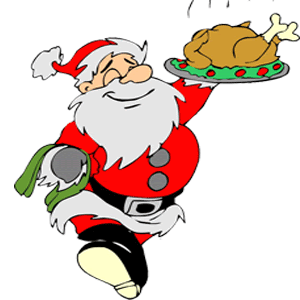 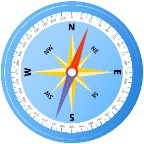 Caramelised Winter Vegetable Soup (v)Mary Prawn Cocktail†^Oak-Smoked Chicken Liver ParfaitMushrooms with Garlic Cream Sauce (V)MAINSHand-Carved Roast TurkeyFestive BurgerHerb-Crusted Cod with Mussels†^8oz* 30-Day-Matured Sirloin Steak (£2 supplement)Festive Nut Roast (v)(n) Beetroot Wellington (Ve)PUDDINGSGingerbread Cheesecake (V)Christmas Pudding (V)Rich Chocolate & Kirsch Cherry Torte (Ve)Choux Bun with Mixed BerriesThursday 9th DecemberGrand Theatre PantomimeCinderellaMeet in foyer at 6:45pm please don’t be late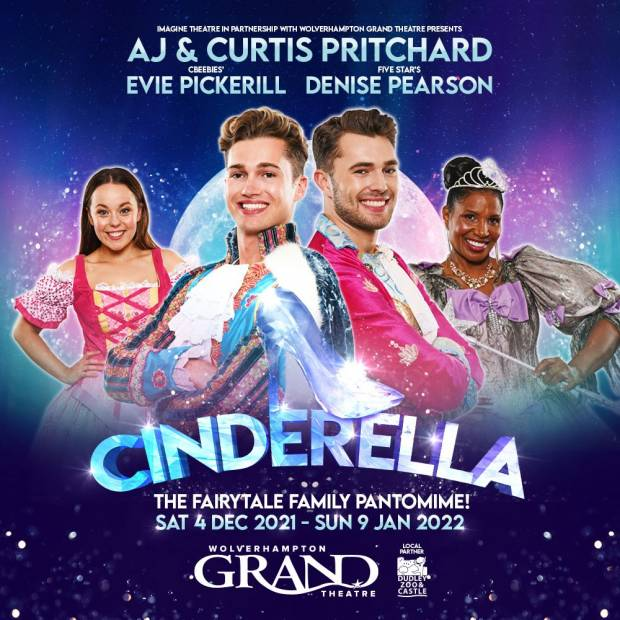 5 – 19 yearsThis is open to all ages, but we do ask that you carefully consider if this is suitable for your child.  There is often strobe lighting, it can be very loud and often has bangs.  Experience tells me taking the kids to the theatre is often a stressful experience. We will provide an ice cream in the interval, but you may wish to discreetly send a drink, if you know they will need one. Please don’t send money or piles of sweets it creates arguments. As the newsletter is going to print I don’t have a run time, so we will have to confirm this when you drop them off.  No 1:1 placesSunday 12th DecemberWinter FunlandNECBirmingham via coachCoach departs LUP offices at 10:00am promptReturn at approx  4:00pm to Shaw ParkThis is a compass activity, but as we purchased enough tickets to fill a coach there should be tickets available for those that are in this years year 5 or 6 or out of area. There will be lots of walking.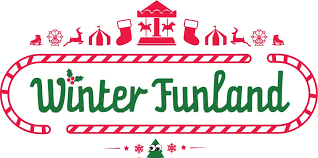 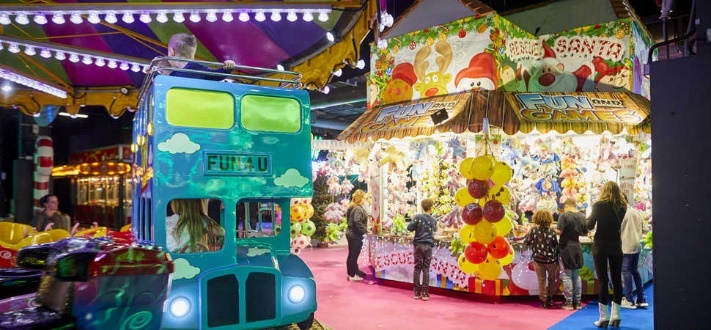 A Compass OutingThis is a indoor fun fair with a circus show and ice rink.  There are no adrenaline rides.So those who are brave will fine it too tame.  Of course, it is noisy.Strictly no bags, food, and big chunky coats are not necessary.  Please do not send money.  We will purchase a simple lunch.  No idea what, it will depend on queues on the day.  Please contact Claire re 1:1 places as this will depend on staffing available as it is a Sunday.  It may be possible to send a carer or support your own 1;1 child. One final word……  Phones.  We would prefer that they are left at home but also understand some of them are permanently attached.  Phone are bought along strictly at your own risk.  There is a big danger of breakage, loss or even theft when we are in such a busy space.  It might also be helpful if you tell Claire about any aversion to spinning around or ice skating. 